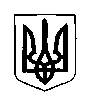 УКРАЇНАУПРАВЛІННЯ ОСВІТИ, МОЛОДІ ТА СПОРТУ ДОЛИНСЬКОЇ РДАІВАНО-ФРАНКІВСЬКОЇ ОБЛАСТІВИШКІВСЬКА ЗАГАЛЬНООСВІТНЯ ШКОЛА І-ІІІ СТУПЕНІВвул.Шубинця, 82, с.Вишків, Долинський р-н, Івано-Франківська обл.,77563, тел. 9-02-48Призначення та використання коштівСтаном на 01.01.2018р.Назва Заробітна платаНарахування на заробітну платуПредмети, матеріали, обладнання, інвентарМедикаменти та перев’язуючі матеріалиПродукти харчуванняОплата послуг (крім комунальних)Видатки на відрядженняОплата енергоносіївОкремі заходи по реалізації державних програмІнші виплати населенняІнші поточні видаткиВсьогоВишківська ЗОШ І-ІІІ ступенів 1011020Затвердже-ний план на рік3266845715090162204209970028840399027553053038404204411425Вишківська ЗОШ І-ІІІ ступенів 1011020План на рік з урахуван-ням змін3187987,20714261, 6222128081455623504630349810,950015604424282,77Вишківська ЗОШ І-ІІІ ступенів 1011020Всього профінан-совано за звітний період2987414,97660366,8221666,260,0080574,0062300,054657,16262545,860,000,001465,504080990,62